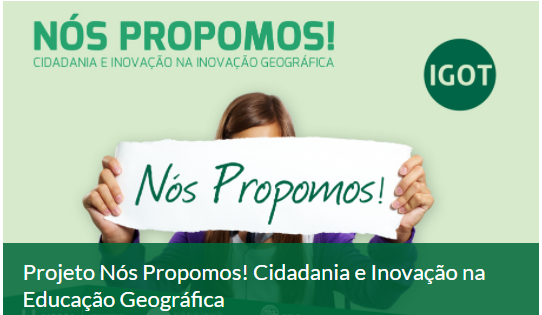 Considerações préviasO plano de trabalho de projeto que apresentamos foi desenvolvido nas sessões assíncronas da Ação nº 18 /2021-2022 “O Estudo de Caso em Geografia/O Projeto Nós Propomos!” e pretende ser uma proposta interdisciplinar, em articulação com Cidadania e Desenvolvimento e com o Projeto Eco - Escolas, centrada no aluno, e facilitadora das aprendizagens e da aquisição e desenvolvimento de competências próprias previstas nos documentos de referência, nomeadamente o Regulamento (Projeto Nós Propomos! Secundário)  http://nospropomos2016.weebly.com/uploads/6/4/5/1/64517865/regulamento_projeto_n%C3%B3s_propomos_2021_22.pdf, o Documento curricular de referência Aprendizagens Essenciais – Secundário/Geografia A 10º ano, http://www.dge.mec.pt/sites/default/files/Curriculo/Aprendizagens_Essenciais/10_geografia_a.pdf e o PASEO (Perfil dos Alunos à Saída da Escolaridade Obrigatória), https://dge.mec.pt/sites/default/files/Curriculo/Projeto_Autonomia_e_Flexibilidade/perfil_dos_alunos.pdf.Conteúdos programáticos de 10º ano de escolaridadeTema geral: Recursos naturais: usos, limites e potencialidades – Recursos Hídricos Subtema: Disponibilidades hídricas vs consumo e utilização: problemas na utilização da água; Riscos; proteger e valorizar.Estudo exploratório do temaFontes documentais (pesquisa bibliográfica, webgrafia e vídeos)Documentos de referênciaLei da Água (https://apambiente.pt/agua/lei-da-agua) Diretiva Quadro da Água (https://www.apambiente.pt/dqa/index.html) INE – Instituto Nacional de Estatística: https://www.ine.pt/ (Estatísticas do Ambiente)APA – Agência Portuguesa do Ambiente: https://apambiente.pt/ (Separador “Água”)REA – Relatório do estado do ambiente 2020: https://rea.apambiente.pt/ (Capítulo: “Água”) Webgrafiahttps://www.portaldaagua.pt/downloads/item/68-educa%C3%A7%C3%A3o-ambiental.htmlhttps://www.portaldaagua.pt/downloads/item/66-outros-suportes.htmlhttps://www.portaldaagua.pt/valor-da-agua.htmlhttps://www.portaldaagua.pt/planos-estrategicos/agenda-mundial.htmlhttps://www.portaldaagua.pt/planos-estrategicos/agenda-nacional.htmlhttps://url.gratis/80f0UZhttps://www.aguasdotejoatlantico.adp.pt/content/quem-somos Vídeoshttps://www.youtube.com/watch?v=vVv_Zl0vICkO Ciclo Urbano da Água (Versão Legendada)https://www.youtube.com/watch?v=ynqm4bFqwrMComo é produzida a água que chega às nossas torneirashttps://www.youtube.com/watch?v=RgpGCVEktO8A água é um recurso precioso. Sabe como usá-lo bem?https://www.youtube.com/watch?v=hYDCWa1h-34Sabe o que não se deve deitar para o cano?https://rea.apambiente.pt/content/secaseca e tipo de secasIdentificação de situações problema e levantamento de questõesNa escola, no bairro, na cidade há desperdício e uma má utilização da água. Como podemos evitar que isso aconteça? A situação de seca em Portugal pode ser minimizada através da Educação ambiental que nos permite ter uma maior consciência sobre a necessidade de gerir adequadamente este recurso vital. Porque há desperdício e má utilização da água na escola? no bairro? e na cidade?Onde se situam os pontos críticos de desperdício e má utilização da água na escola? no bairro? e na cidade?Como podemos poupar água na escola, em casa e na cidade onde moramos? Como podemos contribuir diretamente para atenuar o problema da falta de água?Porquê devemos poupar água?Metodologia1º momento  Sensibilizar os alunos para a extrema importância da água, recorrendo a infografias e pequenos vídeos.2º momento Motivar os alunos para o trabalho de campo (recolha, análise e interpretação da informação).3º momento Identificar o público alvo e construir, por parte dos alunos, os instrumentos de recolha da informação: entrevista e inquéritos4º momento Tratar a informação, elaborar as propostas e apresentar os resultados.Objetivos do projeto- Pesquisar e selecionar informação sobre a utilização dos recursos hídricos na escola, no bairro e no município: identificar problemas; formas de proteção; possibilidades de valorização.conhecer os hábitos da população escolar relativamente à utilização da águaconhecer os hábitos da população do município relativamente à utilização da águaidentificar e localizar problemas que afetam a qualidade da água- Mobilizar diferentes fontes de informação na construção de respostas para os problemas investigadosdesenvolver técnicas de trabalho de campo, como inquérito e entrevista- Propor medidas/soluções para mitigar o(s) problema(s) detetados.apresentação das medidas à comunidade escolar e localFormação dos grupos de trabalhoOrganização da turma em grupos (método aleatório).Constituição de grupos de 4 elementos.Entidades escolares, locais e regionais a contactarDireção da Escola: Diretor + Responsável pela Equipa de Manutenção dos Equipamentos EscolaresServiços da Câmara Municipal + SMAS + ETAR do município Empresas/lojas comerciais de materiais hidráulicosÁguas do Tejo Atlântico (sessão por videoconferência) Trabalho de campo (antes, durante e após)antespreparação das entrevistas ao Diretor e ao Responsável pela manutenção dos Equipamentos Escolarespreparação das entrevistas aos Serviços da Câmara Municipal, aos SMAS e ao responsável pela ETAR do municípioelaboração de inquéritos aos alunos da escola (3º Ciclo e Secundário) elaboração de inquéritos aos cidadãos do municípioduranteelaboração das plantas da escola, do bairro e da cidade (localização dos pontos críticos de desperdício e má utilização da água)reportagem fotográficavisita à empresa/lojas comerciais de materiais hidráulicossessão por videoconferência com a empresa “Águas do Tejo Atlântico”apóstratamento de dadoselaboração das conclusão e propostas dos gruposapresentação e divulgação dos resultadosProdutos FinaisExposição virtual na Biblioteca ON da escolaReportagem FotográficaArtigo para um jornal localElaboração de um memorando /Dia Mundial da água (22 de março)Elaboração dos 10 mandamentos escolares acerca da utilização da Água Elaboração de um Eco-Código e participação no concurso Nacional do Eco-EscolasApresentação de trabalhos que podem participar no “Projeto Nós Propomos! Cidadania e Inovação na Educação Geográfica”Documentos (Grelhas) de apoio…..Planificação do trabalho de projeto“Todas as gotas contam”Objetivos:•	conhecer os hábitos da população escolar (3º ciclo e secundário) relativamente à utilização de Água.      •   conhecer os hábitos da população do bairro relativamente à utilização da Água.•	fazer a observação direta dos locais de consumo de água, para identificar as suas condições de conservação e detetar pontos de fuga ou desperdício.•	desenvolver técnicas de trabalho de campo, como inquérito e entrevista.Articulação de saberes Organização do Trabalho de grupoPlano de trabalho de grupoGuião de TrabalhoCom este trabalho, o grupo vai implementar estratégias para reunir informações necessárias à compreensão do(s) problema(s) identificado(s):  Na escola, no bairro, na cidade há desperdício e uma má utilização da água. Porque há desperdício e má utilização da água na escola? no bairro? e na cidade?Onde se situam os pontos críticos de desperdício e má utilização da água na escola? no bairro? e na cidade?Como podemos poupar água na escola, em casa e na cidade onde moramos? Como podemos contribuir diretamente para atenuar o problema da falta de água?Porquê devemos poupar água?Como fazer?1.. Elaborar o plano de trabalho do grupo, definindo as tarefas, participação de cada elemento do grupo e a calendarização das tarefas, dentro do prazo estipulado para a finalização do trabalho.2.. Obter os mapas e planta da Escola •	retirar, do Google Maps®, um mapa/imagem de satélite do bairro e da cidade •	solicitar aos serviços administrativos a planta da Escola.  3.. Identificar e realçar as áreas de estudo nos dois mapas e na planta da escola e localizar os pontos de água e os locais de desperdício4.. Selecionar o público-alvo. Elaborar as entrevista e inquéritos (colaboração com a professora de Português)5.. Organizar a saída de campo •	definir o itinerário•	definir os locais a visitar•	listar o material a levar: bloco de notas, plantas ou mapas, material de escrita, máquina fotográfica …6..	Depois da saída de campo:•	organizar a informação recolhida•	analisar as fotografias•	concluir a elaboração de esboços e mapas7..	Elaborar uma síntese final tendo por base a:•	verificação das hipóteses levantadas•	reflexão critica acerca da realidade observada assente em argumentos válidos      •   apresentação de propostas de solução/ mitigação8..	Escolher a forma de divulgação do trabalho que o grupo considera melhor e preparar os argumentos que fundamentam a proposta.9..	Participar ativamente na divulgação dos resultados e apresentação de propostas.10..	Cumprir com empenho o que for decidido, ao nível da turma.Bm trabalh Autoavaliação do trabalho de grupoAutoavaliação de cada elemento do grupoClassifica de 1 a 20, em consciência e com responsabilidade, o teu desempenho em cada indicador.Aprendizagens EssenciaisAções Estratégicas orientadas para o Perfil dos AlunosConcretizaçãoDomínio 1•	Analisar questões geograficamente relevantes do espaço português:•	Relacionar as especificidades climáticas, as disponibilidades hídricas e os usos da água à escala local e regional.•	Aplicar as Tecnologias de Informação Geográfica, para localizar, descrever e compreender as disponibilidades hídricas e as formas de utilização e hábitos de consumo da água à escala local.Domínio 2•	Problematizar e debater as interrelações no território português, no local e no regional.•	 Equacionar medidas concretas para minimizar o desperdício  e promover a adequada utilização da Água na escola, no bairro e na cidade.Domínio 3•	Conunicar participar:•	 Propor medidas concretas que possam ter efeito modificador nos comportamentos da população escolar e local.•	Investigar problemas ambientais ancorado em guiões de trabalho e questões geograficamente relevantes (o quê, onde, como, porquê e para quê).•	Recolher dados e opiniões para análise do tema em estudo.•	Participar em trabalho de campo, para recolha de informação e sistematização da observação direta do território e fenómenos geográficos.•	Conceber situações onde determinado conhecimento possa ser aplicado, nomeadamente através da exploração do conhecimento do território local, para aplicação de estudos de caso.•	Representar gráfica e cartograficamente informação geográfica, proveniente de trabalho de campo.•	Comunicar os resultados da investigação, usando a linguagem verbal, icónica, estatística e cartográfica, usando diferentes suportes técnicos, incluindo as TIC e as TIG.1.		Definição, na turma, dos produtos esperados com este trabalho de campo. 2.	Elaboração do plano de trabalho. 3.	Recolha, no Google Maps® ou Google Earth®, de um mapa da área da escola, bairro e cidade.4.	Recolha da planta da Escola (solicitação aos serviços administrativos).5.   Seleção do público-alvo6.	Elaboração dos instrumentos de recolha da informação: entrevista e inquéritos7.	Saída de campo (Guião de trabalho).8.	Tratamento dos dados.9.	Definição da forma de divulgação dos resultados.10.	Divulgação/apresentação das conclusões e produtos elaborados.11.	Autoavaliação do grupo de trabalho.12.	Avaliação pelo Professor.ObjetivosGeografia AC&DProjeto       Eco-EscolasProjeto“Nós propomos”Criar situações de aprendizagem que permitam alcançar as aprendizagens essenciais, respeitando os princípios do Perfil dos Alunos à Saída da Escolaridade Obrigatória (PA) e proporcionando o crescimento nos valores que propõe e o desenvolvimento das competências que preconiza como necessárias ao prosseguimento de estudos ou à inclusão no mercado de trabalho.xxxxDesenvolver capacidades de:trabalho colaborativo, como a organização e partilha de tarefas, o respeito pelas opiniões dos outros, a interajuda, a solidariedade, a partilha de saber cognitivo e prático, entre pares, e interpares.pensar de modo abrangente e em profundidade, de forma lógica, observando, analisando informação, experiências ou ideias, argumentando com recurso a critérios implícitos ou explícitos, com vista à tomada de posição fundamentada.     x   x     x        xReconhecer a necessidade da utilização criteriosa dos recursos, concretamente da Água, de modo a que possa contribuir para o desenvolvimento económico e social, de forma ambientalmente sustentável, identificando ações concretas, planeadas ou sugeridas pelo próprios grupos de trabalhoxxxxUtilização dos meios eletrónicos e digitais para pesquisa e leitura reflexiva do(s) problema(s) relacionados com a utilização da Água, assim como das metas e objetivos que se pretendem alcançar, a nível local, regional e nacional.xxxxEtapasTarefas: o que é preciso fazerQuem fazQuando1.	Elaboração do plano de trabalho, com identificação das principais etapas2.	Recolha, no Google Maps® ou Google Earth®, de um mapa da cidade e da área do bairro onde se insere a Escola.3. 	Recolha da planta da Escola4. 	Seleção do público-alvo e elaboração das entrevista e inquéritos5. 	Saída de campo (guião)6. 	Organização e análise das informações e dos materiais recolhidos.7. 	Diálogo, na turma, sobre a forma de divulgação dos resultados.8. 	Divulgação/apresentação das conclusões e produtos elaborados.9. 	Autoavaliação do grupo de trabalho.ObservaçõesObservaçõesObservaçõesObservaçõesGrupo10.°  Nome: 	Nome: 	Nome: 	Nome: 	N.°: ________N.°: ________N.°: ________N.°: ________Objetivos:•	conhecer os hábitos da população escolar (3º ciclo e secundário) relativamente à utilização de Água.•	conhecer os hábitos da população do bairro relativamente à utilização de Água.•	fazer a observação direta dos locais de consumo de água, para identificar as suas as condições de conservação  e detetar pontos de fuga ou desperdício.• desenvolver técnicas de trabalho de campo, como inquérito e entrevista.Objetivos:•	conhecer os hábitos da população escolar (3º ciclo e secundário) relativamente à utilização de Água.•	conhecer os hábitos da população do bairro relativamente à utilização de Água.•	fazer a observação direta dos locais de consumo de água, para identificar as suas as condições de conservação  e detetar pontos de fuga ou desperdício.• desenvolver técnicas de trabalho de campo, como inquérito e entrevista.Produto final: 	Produto final: 	Resultados que pretendemos obter com o nosso trabalhoResultados que pretendemos obter com o nosso trabalhoResultados que pretendemos obter com o nosso trabalhoResultados que pretendemos obter com o nosso trabalhoResultados que pretendemos obter com o nosso trabalhoAvaliação (%)< 1010-1415-18> 18Participação e cooperação nas várias etapas do trabalho de grupoPlaneamento do trabalhoElaboração das entrevistas e dos questionáriosParticipação na recolha de dadosOrganização e tratamento da informação e dos materiaisRepresentação gráfica e cartográfica dos dadosAnálise e formulação de conclusõesDivulgação dos resultadosTarefasNumera de 1 a 3 as três tarefas que se destacam mais em cada situação e atribui um valor de 1 a 20 ao resultado de cada umaNumera de 1 a 3 as três tarefas que se destacam mais em cada situação e atribui um valor de 1 a 20 ao resultado de cada umaNumera de 1 a 3 as três tarefas que se destacam mais em cada situação e atribui um valor de 1 a 20 ao resultado de cada umaNumera de 1 a 3 as três tarefas que se destacam mais em cada situação e atribui um valor de 1 a 20 ao resultado de cada umaNOTAO que aprendemosTarefasGostamos + de fazerTivemos + dificuldadeFizemos melhorFizemos piorNOTAO que aprendemos1.	Plano de trabalho______________________________________________________________________________________________________________________________________________________________________________________________________________________________________________________________________________________________________________________________________________________________________________________________________________________________________________________________________________________________________________________________________________________________________________________________________________________________________________________________2.	elaboração de mapas e planta______________________________________________________________________________________________________________________________________________________________________________________________________________________________________________________________________________________________________________________________________________________________________________________________________________________________________________________________________________________________________________________________________________________________________________________________________________________________________________________________3.	entrevistas______________________________________________________________________________________________________________________________________________________________________________________________________________________________________________________________________________________________________________________________________________________________________________________________________________________________________________________________________________________________________________________________________________________________________________________________________________________________________________________________4.    inquéritos______________________________________________________________________________________________________________________________________________________________________________________________________________________________________________________________________________________________________________________________________________________________________________________________________________________________________________________________________________________________________________________________________________________________________________________________________________________________________________________________5. 	organização da saída de campo______________________________________________________________________________________________________________________________________________________________________________________________________________________________________________________________________________________________________________________________________________________________________________________________________________________________________________________________________________________________________________________________________________________________________________________________________________________________________________________________6. 	Saída de campo e recolha de informação e materiais______________________________________________________________________________________________________________________________________________________________________________________________________________________________________________________________________________________________________________________________________________________________________________________________________________________________________________________________________________________________________________________________________________________________________________________________________________________________________________________________7. 	Organização e análise das informações e dos materiais recolhidos______________________________________________________________________________________________________________________________________________________________________________________________________________________________________________________________________________________________________________________________________________________________________________________________________________________________________________________________________________________________________________________________________________________________________________________________________________________________________________________________8. 	elaboração da síntese______________________________________________________________________________________________________________________________________________________________________________________________________________________________________________________________________________________________________________________________________________________________________________________________________________________________________________________________________________________________________________________________________________________________________________________________________________________________________________________________9. 	Participação na escolha da forma de divulgação______________________________________________________________________________________________________________________________________________________________________________________________________________________________________________________________________________________________________________________________________________________________________________________________________________________________________________________________________________________________________________________________________________________________________________________________________________________________________________________________10. Desempenho na divulgação dos resultados e propostas______________________________________________________________________________________________________________________________________________________________________________________________________________________________________________________________________________________________________________________________________________________________________________________________________________________________________________________________________________________________________________________________________________________________________________________________________________________________________________________________11. Cooperação e respeito dentro do grupo____________________________________________________________________________________________________________________________________________________________________________________________________________________________________________________________________________________________________________________________________________________________________________________________________________________________________________________________________________________________________________________________________________________________________________________________________________________________________________________________________________________________________________________________________________________________________________________________________________________________________________________________________________________________________________________________________________________________________________________________________________________________________________________________________________________________________________________________________________________________________________________________________________________________________________________________________________________________________________________________Para melhorar no próximo trabalho de grupo, temos de:Para melhorar no próximo trabalho de grupo, temos de:Para melhorar no próximo trabalho de grupo, temos de:Para melhorar no próximo trabalho de grupo, temos de:Para melhorar no próximo trabalho de grupo, temos de:Para melhorar no próximo trabalho de grupo, temos de:Para melhorar no próximo trabalho de grupo, temos de: organizar melhor o trabalho. exigir a colaboração e cumprimento das tarefas a todos os elementos do grupo. esforçarmo-nos por fazer as tarefas melhor e mais completas. aproveitar melhor o tempo para conseguir cumprir todo o plano de trabalho. dar mais oportunidade de participação a todos. exigir melhor comportamento ao/s elemento/s que perturbaram o trabalho de grupo. organizar melhor o trabalho. exigir a colaboração e cumprimento das tarefas a todos os elementos do grupo. esforçarmo-nos por fazer as tarefas melhor e mais completas. aproveitar melhor o tempo para conseguir cumprir todo o plano de trabalho. dar mais oportunidade de participação a todos. exigir melhor comportamento ao/s elemento/s que perturbaram o trabalho de grupo. organizar melhor o trabalho. exigir a colaboração e cumprimento das tarefas a todos os elementos do grupo. esforçarmo-nos por fazer as tarefas melhor e mais completas. aproveitar melhor o tempo para conseguir cumprir todo o plano de trabalho. dar mais oportunidade de participação a todos. exigir melhor comportamento ao/s elemento/s que perturbaram o trabalho de grupo. organizar melhor o trabalho. exigir a colaboração e cumprimento das tarefas a todos os elementos do grupo. esforçarmo-nos por fazer as tarefas melhor e mais completas. aproveitar melhor o tempo para conseguir cumprir todo o plano de trabalho. dar mais oportunidade de participação a todos. exigir melhor comportamento ao/s elemento/s que perturbaram o trabalho de grupo. organizar melhor o trabalho. exigir a colaboração e cumprimento das tarefas a todos os elementos do grupo. esforçarmo-nos por fazer as tarefas melhor e mais completas. aproveitar melhor o tempo para conseguir cumprir todo o plano de trabalho. dar mais oportunidade de participação a todos. exigir melhor comportamento ao/s elemento/s que perturbaram o trabalho de grupo. organizar melhor o trabalho. exigir a colaboração e cumprimento das tarefas a todos os elementos do grupo. esforçarmo-nos por fazer as tarefas melhor e mais completas. aproveitar melhor o tempo para conseguir cumprir todo o plano de trabalho. dar mais oportunidade de participação a todos. exigir melhor comportamento ao/s elemento/s que perturbaram o trabalho de grupo. organizar melhor o trabalho. exigir a colaboração e cumprimento das tarefas a todos os elementos do grupo. esforçarmo-nos por fazer as tarefas melhor e mais completas. aproveitar melhor o tempo para conseguir cumprir todo o plano de trabalho. dar mais oportunidade de participação a todos. exigir melhor comportamento ao/s elemento/s que perturbaram o trabalho de grupo.IndicadoresElementos do grupo (N.o)Elementos do grupo (N.o)Elementos do grupo (N.o)Elementos do grupo (N.o)Elementos do grupo (N.o)Elementos do grupo (N.o)Indicadores1.	Colaboração no plano de trabalho e na organização das tarefas2.	Elaboração  dos mapa e planta 3.	Elaboração das entrevistas e questionários4.	Elaboração de  questionários 5.	Preparação dos materiais para a saída de campo6.	Saída de campo e recolha de informação e materiais7.	Organização e análise das informações e dos materiais recolhidos8.	Elaboração da síntese9.	Participação na escolha da forma de divulgação10.	Desempenho na divulgação dos resultados11.	Cooperação e respeito pelos colegas de grupo